SOORAJ 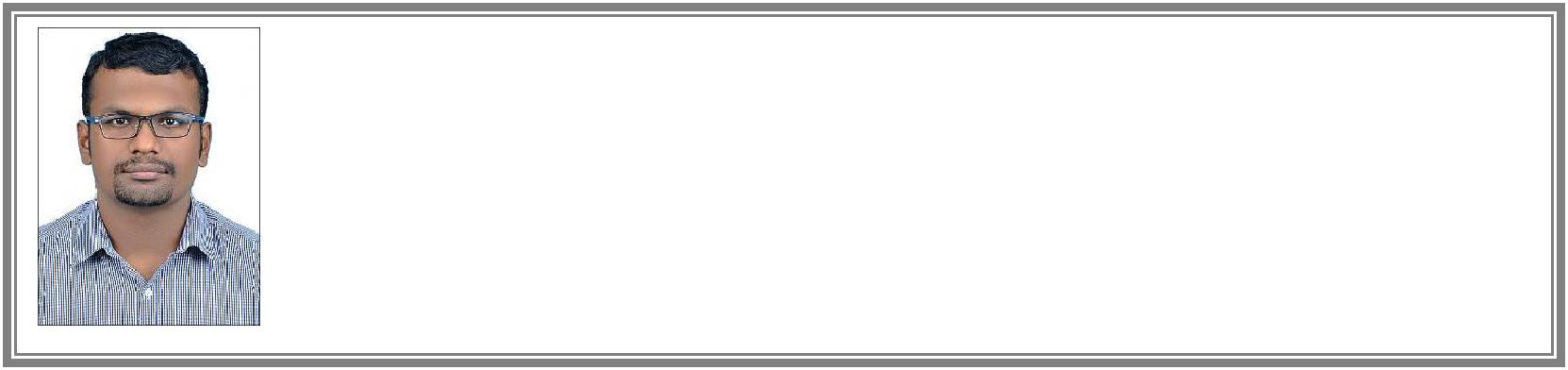  sooraj.380992@2freemail.com 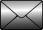 To pursue a carrier in the field of Construction Project Planning along with a progressive organization that gives scope to enhance my knowledge, skills and to reach the pinnacle in the field of Construction Project Management with sheer determination, dedication and hard work.Career Snapshot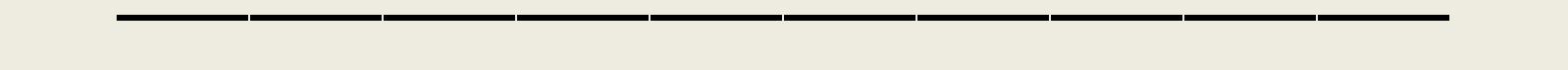 A competent professional with 7+ years of experience in Construction FieldA result oriented professional specialized in Project Planning & Estimation, Production Planning, Production Management, and Inventory Control.Conversant in scheduling with PRIMAVERA P6 (R8.3) & Microsoft Office-ProjectIn-depth and hands-on experience in leading software products like Primavera P6 and MS ProjectExpertise in managing resource materials and man powerPossess excellent, troubleshooting, interpersonal, relationship building and team building skills with proven ability in establishing procedures and managing resourcesEducation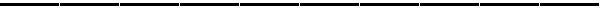 Certificate Diploma in Quantity Surveying from Institute of Quantity Surveyors in 2014International MBA in Operation Management from Ulyanovsk State University in 2013Diploma in Civil Engineering from Tamil nadu Govt. Technical Education Board in 2010IT Skills / Technical SkillsPrimavera P6 from Zabeel International, Dubai, UAE (Extensive Primavera software knowledge and expertise to perfect fit for an organization, also specializes in setting up and implementing Primavera software applications for all types of businesses)AutoCAD (2007 to 2010)Archi CAD (v8.0 to v11)Micro station (2D)Well versed with MS-OfficeEmployment DetailsFeb’2016 – Till date: Chicago Maintenance & Construction, Dubai, UAE as Planning EngineerClient: GEMS EducationConsultant: NEB, MEECON, PRIME Engineering & GriffinScope of work: Construction of G+3 Building (School Project)Project Cost: 405 Million (AED)Key Result AreasPreparation of detailed programme, daily monitoring & S- curve, Resource Analysis, Material & document Status.Review and approval of subcontractors’ programme with respect to the master programmePreparing Cash-flow and Manpower histogram based on agreed BOQ quantity and project duration.Preparing the procurement trackers for activities like precast structures, aluminum windows, façade, MEP long lead items and others.Monitoring the procurement trackers & emphasizing need for accelerating the procurement.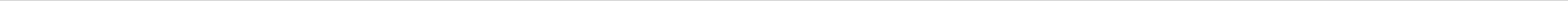 1 | P a g eResource reallocation in-case of change in critical path activities.Organizing weekly meeting with the contractor & setting target dates & timelines.Initiating & preparing a Notice of Delay(NOD) report when there is constrains for activity to completeIf there is any deviation from the planned productivity highlighting to Project Manager & forwarding to cost control department for preparing CVR report.Finalizing EOT from analyzing NOD’s and assisting QS for concluding the cost.Preparing monthly manpower projection for Procurement department for hiring operativesPreparation of the Look ahead Schedule that effectively drives and control the ProjectPreparation of Accelerated programme & preparing substantial.Preparation of the Project Construction Reports (Daily, weekly, Monthly), which includes the Measuring the progress Performed and compare the Baseline Plan Vs Actual Progress to analyze the delay.June'2014 – Feb’2015: Centre for Construction Management, Kerala, INDIA as Quantity SurveyorClient: Arab CompaniesScope of work: Construction Management on Gulf PlansKey Result AreasPreparation of measurement sheet and assists in Taking off quantityBOQ Preparation for tendersPrepare Reinforcement schedule for estimatingAssisting to track the delivery of contract documentsIdentifying the un-spelled items in the original BOQ and preparation of the extra work claims.Prepares comparative statements for quotations from Suppliers and SubcontractorsPreparing estimation sheets, Quotation, invoicesFinal Bill PreparationsApril'2012 - June'2014: Mosmetro India Pvt Ltd & Gammon India Ltd, Chennai, INDIA as Planning EngineerClient: Chennai Metro Rail Project (CMRL)Consultant: Embye (General Consultant)Scope of work: Design and Construction of Underground Stations and Associated Tunnels, Package-UAA 02 & 03Project Cost: 4000 Million (INR)Key Result AreasPreparation of detailed schedule, daily monitoring & S- curve, Resource Analysis, Material & document Status.Preparation & Implementation of the Progress Measurement System as per Progress Measurement Procedure, & Schedule Levels, Work break down Structure, assign milestones and constraints by using Critical Path Method (CPM).Responsible for attending all the queries and clarification from client regarding the Planning/scheduling.Preparation of the Look ahead Schedule that effectively drives and control the ProjectClearly Identify the Procurement & Construction Activities, Manpower, Tools, machineries & Equipment requirement of each works.Managing the Work Breakdown Structure for the wells by ensuring proper cost coding and reporting.Preparation of the Project Construction Reports (Daily, weekly, Monthly), which includes the Measuring the progress Performed and compare the Baseline Plan Vs Actual Progress to analyze the delay.Monitoring and Update the day-to-day site activities, manpower, Equipment’s Utilization and Construction activities.Finalizing the Documents formats and Billing Procedure with the client Project Control TeamTo maintain the Client requirements in the Updated Schedule by checking the Schedule logic file generated from Primavera P6.Following Corporate HSE & Quality ProceduresMarch'2011 - April'2012: Gammon India Ltd, Davangere, INDIA as Planning/Site EngineerClient: National Highways Authority of India (NHAI)Consultant: Inter Continental Technocrafts Pvt LtdScope of work: Rehabilitation and Upgrading of Harihar-Haveri Section (KM 284 - KM 340) Balance work, Package-5 of NH-4Project Cost: 210 Million (INR)2 | P a g eKey Result AreasStudy of Engineering drawings and technical specificationsInvolved in all site activities, Inspections and Technical issues during project executionPrepare the Daily Diary, Weekly & Monthly Project site Reports.Define the WBS Levels & Activity code Levels for having effective control over the project.Preparations of two week look ahead schedules / Predecessors & Successors Activity reports.Identifying the Areas of concern and Critical path of the projectAdvice construction team about project critical activities on periodic basis.Monitor labor productivity by means of productivity report.Reporting to Site Manager & Corporate Planning ManagerProfessional TrainingsProject Management ProfessionalLift Operations and handling in Construction fieldParts of Cranes and its operationRisk Evaluation based on Probability & Severity Analysis, Tools and techniques to minimize the riskFall Protection in ConstructionPersonal DetailsDate of Birth: Languages Known: Nationality: Marital Status Passport Status: Driving 22nd October 1988English, Malayalam, Tamil and HindiIndiaSingleEmployment VisaDeclarationI hereby declare that all the above information is true to the best of my knowledge and belief and I assure of my confidence, that if given an opportunity I will prove to be an asset of your esteemed organization.Yours sincerelySOORAJ 3 | P a g e